Dear treatment provider:Thank you for assisting our mutual client meet the North Carolina DWIrequirements:When a person receives a DWI in North Carolina (no matter how far back it was), theclient is required to have a comprehensive substance use assessment and completewither education or treatment. Please send a copy of the assessment andrecommendations for either education or treatment. No education or treatment isNOT an option for North Carolina. The results of your assessment will determinethe level of care. No diagnosis will require an education program .5 ASAM level.Severe diagnosis required a long term program of not less than 60 days. NorthCarolina will accept your first offenders program if this is the participants’ firstoffense. If you have any questions regarding placement criteria, please feel free togive us a call. North Carolina does recognize the Prime For Life program. If a shortterm out-patient treatment is recommended, North Carolina requires that it is no lessthan 20 hours. North Carolina does recognize any state approved programs from yourstate. The substance use education or treatment needs to be completed to satisfyNorth Carolina’s requirements to release the hold on the driving privileges.When client completes the education or treatment, North Carolina DMV requires thatthe facility or you to mail or fax to us a letter or certificate stating the following:Name of the program, Start date, completion date and the number of hours oftreatment/education completed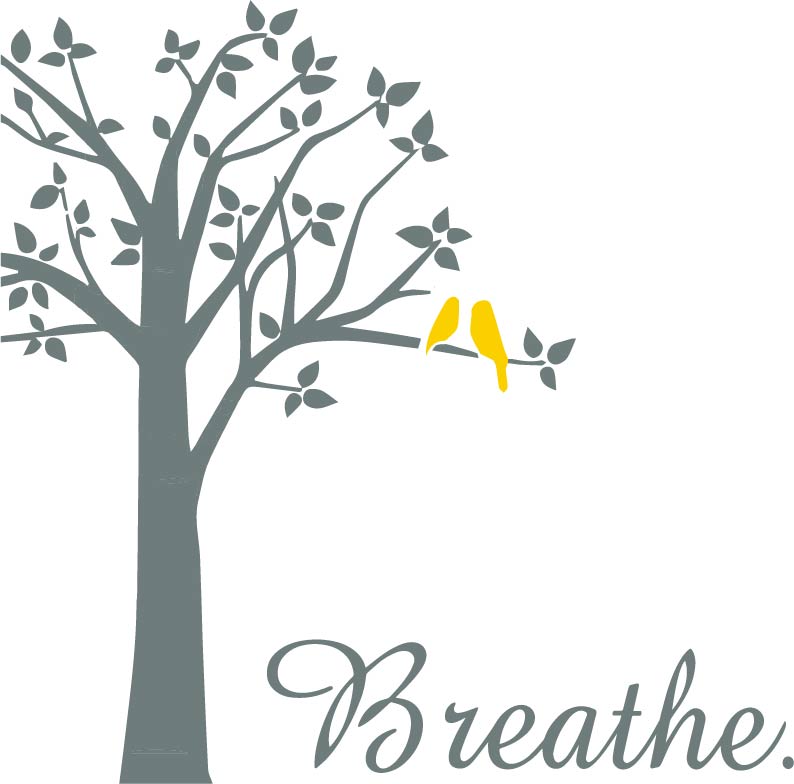 Sincerely,Alanna Brewton, MS, LCASClinical Director